Информация об исполнении государственного задания за период 2018г. На основании Федерального Закона от 08 мая 2010 года 83-ФЗ «О внесении изменений в отдельные законодательные акты Российской Федерации в связи с совершенствованием правового положения государственных учреждений», постановления Правительства Москвы от 26 декабря 2012 года № 836-ПП «О совершенствовании порядка формирования государственного задания для государственных учреждений города Москвы» и в соответствии с Распоряжением от 27.12.2017г. № 455 Префектуры Юго-Восточного административного округа города Москвы утверждено государственное задание на оказание государственных услуг (выполнение работ) для Государственного бюджетного учреждения города Москвы «Центр досуга и спорта «Капотня».Основные функции и порядок деятельности учреждения определяются нормативно-правовыми актами Российской Федерации и города Москвы. В государственное задание ГБУ ЦДС «Капотня» включены работы и услуги из двух государственных программ: «Культура Москвы» и «Спорт Москвы».Потребителями услуги являются жители Юго-Восточного административного округа города Москвы, в том числе жители района Капотня в возрасте от 1,5 до 75 лет, физические лица всех категорий и возрастов, включая инвалидов и лиц с ограниченными возможностями здоровья. ГБУ ЦДС «Капотня» оказывает 1 услугу:– «Проведение занятий по физической культуре и спорту». В рамках данной программы ГБУ ЦДС «Капотня» выполняет 3 работы:– «Организация деятельности клубных формирований и формирований самодеятельного народного творчества».– «Организация и проведение культурно-массовых мероприятий». – «Организация, проведение и участие в официальных физкультурных мероприятиях в соответствии с Единым календарным планом физкультурных и спортивных мероприятий города Москвы».Значение показателя государственной услуги – 304 человека.В творческих коллективах и студиях учреждения занимается 350 человек.Организована работа студий и клубов: 10. Организована работа спортивных секций: 9. Со всеми потребителями услуги заключены договоры на оказание услуг.Факт оказания услуги подтверждается журналом учета посещаемости, проверяется методистом ежемесячно. Фактическое исполнение совпадает с плановыми показателями.По работе «Организация, проведение и участие в официальных физкультурных мероприятиях в соответствии с Единым календарным планом физкультурных и спортивных мероприятий города Москвы» – 109 мероприятий. Фактическое исполнение соответствует запланированным показателям.По работе «Организация и проведение культурно-массовых мероприятий» плановое значение составляет 37 мероприятий. Фактическое значение соответствует запланированным значениям по состоянию на 31.12.2018г.Значение показателей 109 спортивных и 37 досуговых мероприятий.Контроль за исполнением государственного задания за 2018г. выполнялся в форме ежеквартальных отчетов – 4 отчета, 
4 камеральные проверки со стороны управы района Капотня города Москвы.Все замечания, выявленные в ходе данных проверок устранены на период 31.12.2018 года.Таким образом, в 2018 году все плановые показатели Государственного задания ГБУ ЦДС «Капотня» выполнены в полном объеме, отклонений нет. Целевые программы, в рамках которых выполняются мероприятия программы:2. Информация об освоении средств, выделенных по субсидиям в 2018 году:На выполнение государственного задания на 2018 год было выделено 7 250 000,00 рублей. Из них:СПОРТ – 971 1102 10А 038100 611 241 – 2 500 000,00 руб.ДОСУГ – 971 0804 09Г078100 611 241– 4 750 000,00 руб.Субсидия на иные цели – 0,00 руб.Доля внебюджетной деятельности к государственному заданию (в части натуральных и финансовых показателей).Соблюдение сроков выплаты заработной платы сотрудникам.Заработная плата выплачивается сотрудникам в установленные сроки 10 и 25 числа.Доля стимулирующих выплат в фонде оплаты труда в процентах в 2018 году.Фонд оплаты труда за 2018 год – 4957,3 тыс. руб.Стимулирующие выплаты за 2018 год – 809,4 тыс. руб.Доля стимулирующих выплат – 16,33 %Кадровое обеспечение работы.6.1. Штатная численность по состоянию на 01.01.2018г. – 13 единиц, на 01.01.2019г. – 13 единиц.6.2. Фактическая численность по состоянию на 01.01.2019 года составляет 13 человек (6 человек на 0,5 ставки), из них:– и.о. руководителя – 1;– педагогические работники – 0;– работники физической культуры и спорта – 4;– работники культуры, искусства и кинематографии – 5;– служащие – 3;– рабочие – 0.6.3. Доля работников с высшим и средним профессиональным образованием среди педагогических работников и работников физической культуры и спорта, работников культуры, искусства и кинематографии.Доля работников с высшим и средним профессиональным образованием среди работников физической культуры и спорта, и работников культуры составляет 100%.Доля основного персонала в общей численности работников – 69%.6.4. Текучесть кадров:Сменяемость руководителя и причина сменяемости.Прекращение трудового договора по инициативе работника.Своевременность и полнота представления сведений о своих доходах, об имуществе и обязательствах имущественного характера, а также о доходах, об имуществе и обязательствах имущественного характера своих супруга (супруги) и несовершеннолетних детей за 2018 год в сроки, предусмотренные указом Мэра Москвы от 01.03.2014 г. № 13-УМСведения за 2018 год о доходах, об имуществе и обязательствах имущественного характера, предусмотренные указом Мэра Москвы от 01.03.2013г. № 13-УМ, предоставлены в полном объеме и своевременно в Префектуру ЮВАО г. Москвы.6.6. Отношение средней заработной платы руководителя учреждения к средней заработной плате основного персонала.Отношения средней заработной платы руководителя ГБУ «ЦДС «Капотня» к средней заработной плате основного персонала Информация о наличии кредиторской задолженности, причинах ее образования и предполагаемых источниках погашения, установление превышения предельно допустимого значения просроченной кредиторской задолженности.Наличие кредиторской задолженности – нет. Информация о дебиторской задолженности, нереальной к взысканию.Дебиторская задолженность нереальная к взысканию – нет. Отчет об исполнении Плана финансово-хозяйственной деятельности ГБУ в 2018 году.
План ФХД на 2018 год исполнен на 100%. Остаток на лицевом счете 0 рублей Не исполнено: 0. Доля площадей недвижимого имущества, находящегося в оперативном управлении учреждения, переданного в аренду или безвозмездное пользование сторонним организациямНедвижимое имущество, находящееся в оперативном управлении ГБУ ЦДС «Капотня», в аренду или безвозмездное пользование сторонним организациям в 2018 году не передавалось.Размещение государственного заказа за 2017 и 2018 гг. Информация по размещению государственного заказа за 2017-2018 гг. в части проведенных процедур и участников торгов
Форма 5
Информация по размещению государственного заказа за 2017-20178 гг. в части государственных контрактов и организаций
Форма 6Количество жалоб, полученных через портал «Наш город» – 0 (нет) Организация досуговой социально-воспитательной, физкультурно-оздоровительной и спортивной работы 
с населением по месту жительства15.1. Количество проведенных мероприятий, количество участников мероприятий (2017-2018гг.):15.2 Программа по организации спортивно-массовой и досуговой работы с населением по месту жительства.Паспорт программы деятельности бюджетного учреждения на 2017-2018 гг.15.3. Календарный план работы по организации спортивно-досуговой работы с населением по месту жительства на 2018 по государственным программам «Спорт Москвы» и «Культура Москвы» (с указанием мероприятий, даты проведения, место проведения, ответственных, количества участников мероприятий):15.4 Сведения о количестве секций, групп, команд по видам спорта и групп оздоровительной направленности и численности занимающихся.16. Использование помещений и организация досуговой и физкультурно-досуговой работы с населением.17. Состояние исполнительской дисциплины в 2018г. -Удовлетворительное18. Устранение замечаний и нарушений, установленных при проведении аудиторских проверок.19. Применение штрафных санкций в 2017-2018г. тыс.руб.Форма 12№п/пНаименование программы1Культура Москвы2Спорт Москвы: “Московский двор – спортивный двор”, “Всей семьей за здоровьем”, “Спорт для всех”, “Спартакиада молодежи допризывного возраста”, “Спартакиада пенсионеров г.Москвы”. 2018 год 2018 годСумма поступлений от приносящей доход деятельности, руб.2 116 660,50Сумма государственного задания, руб.7 250 000,00Доля приносящей доход деятельности, %29,00 %№ п/пКадрыПоступило 
в организацию 
в 2018 годуУволено 
из организации 
в 2018 годуКоэффициент текучести кадровКтек.=Кув./ Ср.Числ.*100%Руководители1218,18%Педагогические работники000%Работники физической культуры и спорта019,09%Работники культуры, искусства и кинематографии119,09%Служащие6436,36%Рабочие000%Средняя зарплата руководителя (рублей)Средняя заработная плата основного персоналаСоотношение процентСоотношение кратности63766,7048079,475%1,33№ п/пНаименование показателя2017 г.2018 г.1Вид процедуры (ед.)– конкурс– аукцион в электронной форме– запрос котировок0000002Начальная (максимальная) цена (тыс. руб.)003Тендерное снижение (%)004Доля заказа, размещенного среди СМП (%)005Количество поданных в контролирующие органы жалоб (ед.),из них признаны обоснованными (ед.)0000№ п/пНаименование показателя2017 г.2018 г.1Количество заключенных государственных контрактов (ед.)002Количество контрактов, заключенных с единственным участником торгов (ед.)003Количество контрактов, заключенных с монополистами (ед.)114Количество организаций, к которым применялись штрафные санкции (ед.)005Количество организаций, включенных в Реестр недобросовестных поставщиков00Расходы по переданным полномочиям:Расходы по переданным полномочиям:Расходы по переданным полномочиям:Расходы по переданным полномочиям:Расходы по переданным полномочиям:Расходы по переданным полномочиям:Организация физкультурно-оздоровительной и спортивной работы с населением по месту жительстваОрганизация физкультурно-оздоровительной и спортивной работы с населением по месту жительстваОрганизация физкультурно-оздоровительной и спортивной работы с населением по месту жительстваОрганизация досуговой и социально-воспитательной работы с населением по месту жительстваОрганизация досуговой и социально-воспитательной работы с населением по месту жительстваОрганизация досуговой и социально-воспитательной работы с населением по месту жительстваПЛАН на 2018 годФакт%ПЛАН на 2018 годФакт%2 500 000,002 500 000,001004 750 000,004 750 000,00100п/пНаправлениеКол-во мероприятийКол-во мероприятийКол-во участниковКол-во участников2017г.2018г.2017г.2018г.Праздничные и досуговые мероприятия463771507610Физкультурно-оздоровительные и спортивные10910931743316Наименование программыГБУ «Центр досуга и спорта «Капотня»Основание для разработки программыУстав Заказчик программыАдминистрация ГБУОсновные разработчики программыРабочая группа из актива трудового коллектива учреждения, приглашенных экспертов.Цель реализации программыОбеспечение скоординированного участия Учреждения в реализации полномочий отраслевых и территориальных органов власти города Москвы в сфере досуговой, социально-воспитательной, физкультурно-оздоровительной и спортивной работы с населением по месту жительства (в дальнейшем – сфера РПМЖ) в интересах населения района (муниципального образования), формирования гражданского сообщества, участие в формировании культуросообразной среды обитания. Целевые задачи программы ГБУ ЦДС «Капотня», как социальный институт, выступает не только организатором разнообразных форм досуга и отдыха, но и фундаментом формирования социального самочувствия населения и решает широкий круг задач:социологическое и социально-психологическое изучение реальных проблем и потребностей населения; определение приоритетных направлений работы по оказанию различных видов помощи, в том числе информационно-консультативной помощи населению. Формирование позитивной социокультурной среды по месту жительства населения.Формирование нравственности и укрепление гражданской позиции через знакомство с историей, традициями, культурой малой Родины и другими историко-заповедными местами.Максимальное вовлечение в различные формы занятости и организованного досуга для снижения негативного влияния неорганизованной и неконструктивной среды на личность жителя района.Профилактика асоциального поведения и предупреждение употребление психотропных веществ.  Создание условий для развития нравственных и духовных личностных качеств молодых людей, поддержка талантливых жителей, независимо от возраста, привлечении творческих и инициативных людей для работы по месту жительства;Разработка и поддержка инновационных программ, освоение новых эффективных форм работы;Создание условий для социально-психологического регулирования воспитательного процесса и межличностных отношений в сфере досуга.Формирование приоритетов семьи, сохранение семейных традиций, преемственности поколений.Пропаганда здорового образа жизни.Механизм практической реализации программыПрограмма реализуется по годовым календарным планам практических мероприятий, направленным на решение встающих тактических задач. На основе аналитического отчета за прошедший год формируется план следующего года. При этом возможна корректировка и программы деятельности учреждения, ее отдельных положений. Изменения подлежат согласованию с участниками программы.Основные ответственные 
за исполнение программыРуководитель ГБУ,руководители профильных направлений деятельности ГБУУчастники реализации программыВсе субъекты – физические и юридические лица, задействованные на постоянной основе или на условиях соответствующих договоров и соглашений в качестве организаторов и участников плановой реализации Программы, включая неограниченный круг жителей района, округа, города.Сроки реализации программы2017-2018гг. с ежегодным планированием деятельности, отчетностью, диагностикой и корректировкой в соответствии с реальным состоянием социально-экономических условий, темпов и хода развития ГБУ, изменением нормативно-правовых координат, позиции учредителя, а главное – реальных массовых позитивных потребностей сообщества муниципального образования.Структура Программы Паспорт программыПояснительная записка.Программа с основными структурными элементами и механизм управления деятельностью. Ожидаемые результаты реализации программыОбеспечение формирования и устойчивого развития системы взаимодействия с населением района в сфере РПМЖ, обеспечивающей: оптимальное использование имеющихся возможностей и ресурсов в целях создания социокультурной комфортной среды обитания, удовлетворения социальных потребностей населения в сфере «досуговой, социально-воспитательной, физкультурно-оздоровительной и спортивной работы с населением по месту жительства»;создание и внедрение в социальную практику механизмов: постоянного мониторинга потребностей всех слоев населения, своевременное выявление проблемных зон в сфере РПЖМ с возможностью ежегодной корректировки деятельности ГБУ; формирования потребностей населения в повышении общей культуры, культуры общежития, активного гражданского включения в развитие института самоуправления, формирования районного социума;обеспечение координации деятельности всех субъектов, задействованных в работе с населением по месту жительства;оптимизацию объемов и спектра удовлетворяемых потребностей населения за счет выделяемых из гор. бюджета субвенций. Условия реализации программыРеализация Программы осуществляется по ежегодным планам финансово-хозяйственной деятельности и формируемым заданиям Учредителя с соответствующим финансовым обеспечением его выполнения в форме субсидии. Приносящая доход деятельность учреждения является составным элементом плана финансово- хозяйственной деятельности.№ДатаНаименование мероприятияКол-во 
уч./ зр.Место проведенияОтветственныйПраздничные мероприятия и досуговая работаПраздничные мероприятия и досуговая работаПраздничные мероприятия и досуговая работаПраздничные мероприятия и досуговая работаПраздничные мероприятия и досуговая работаПраздничные мероприятия и досуговая работа01.01 Праздничная программа для жителей района «Новый год шагает по планете!» 2 500 уч.Капотня, 2 квартал, д. 20а
площадь перед ГБУК ДК КапотняКолесникова Е.В.05.01Экскурсия в Николо-Угрешский монастырь «Накануне Рождества»15 уч.г. Дзержинский, пл. Святителя Николая, д. 1, Николо-Угрешский ставропигиальный мужской монастырьБеляева Т.А.05.01 Районная праздничная программа «Посиделки накануне Рождества»30 уч.Капотня, 2 квартал, д. 5Скопенко Е.П.09.01-18.02Районный конкурс «Содружество»1 этап – «Моя семья», конкурс фотографий снежных фигур20 уч.
680 зр.Капотня, 2 квартал, д. 20а
ГБУК ДК КапотняКолесникова Е.В.18.02 Районная праздничная программа «Широкая масленица»100 уч.
1 050 зр.1-й Капотнинский пр., владение 12 (рыночная площадь)Колесникова Е.В.
Беляева Т.А.18.02 Семейный фестиваль кулинарного искусства «Красна изба пирогами!»50 уч.1-й Капотнинский пр., владение 12 (рыночная площадь)Колесникова Е.В.07.03 Праздничная программа для советников управы, посвященная Международному женскому дню. «Месяц март. Число восьмое...»100 уч.Капотня, 2 квартал, д. 5Беляева Т.А.18.03 Фестиваль самодеятельного творчества «Созвездие талантов» района Капотня500 уч.Капотня, 5 квартал, д. 28Беляева Т.А.18.03Смотр-конкурс для молодежи «Я счастливый, как никто» (фотографии счастливых моментов)50 уч.Капотня, 2 квартал, д. 20а
ГБУК ДК КапотняКолесникова А.И.11.04Выставка творческих работ «От Земли до неба», в рамках празднования Дня космонавтики15 уч.Капотня, 2 квартал, д. 5Бозвалова С.А.25.05Районный конкурс «Содружество»2 этап – «Сама садик я садила» (благоустройство и озеленение придомовой территории). В рамках международного праздника «День соседа»70 уч.Капотня, 3 квартал, д. 23Яблоневый садКоролева Е.В.01.06Районное праздничное мероприятие, посвященное Международному дню защиты детей50 уч.
150 зр.Капотня, 3 квартал, д. 23Яблоневый садКоролева Е.В.
Беляева Т.А.27.06Квест «Тайны и легенды нашего района», посвященный Дню молодежи20 уч.Капотня, 5 квартал, д. 23Беляева Т.А.08.07Районная праздничная программа «Все начинается с любви»125 уч.Капотня, 2 квартал, д. 5Беляева Т.А.30.07Экскурсия-пикник «Иванов день»30 уч.Берег Москвы-рекиБеляева Т.А.27.08-02.09Неделя открытых дверей «Добро пожаловать!» для населения района200 уч.1-й Капотнинский пр., владение 12
Капотня, 4 квартал, д. 8
Капотня, 3 квартал, д. 23Капотня, 2 квартал, д. 5Королева Е.В.
Беляева Т.А.09.09Праздничная концертная программа «С Днем рождения, Москва!», в рамках Дня города350 уч.Капотня, 5 квартал, д. 28Беляева Т.А.01.10Праздничная программа «Золотой возраст», в рамках Международного дня пожилых людей40 уч.Капотня, 2 квартал, д. 5Беляева Т.А.10.10Районный конкурс «Содружество»3 этап – «Дары осени». Фотовыставка – конкурс художественного творчества 50 уч.Капотня, 2 квартал, д. 5Беляева Т.А.24.11Районное мероприятие «От всей души!» – праздничный концерт, посвященный Дню матери70 уч.Капотня, 2 квартал, д. 5Беляева Т.А.28.11Районный фестиваль для детей с ограниченными возможностями здоровья «Краски радуги»40 уч.Капотня, 2 квартал, д. 5Королева Е.В.
Беляева Т.А.18.12Районный конкурс «Содружество»4 этап – «Подъезд высокой культуры и быта»70 уч.Капотня, 2 квартал, д. 20аКоролева Е.В.17.12-28.12Новогодний концерт творческих коллективов ГБУ ЦДС «Капотня»200 уч.Капотня, 2 квартал, д. 5Беляева Т.А.25.12-
31.12«Новогодний экспресс Деда Мороза и снегурочки» – поздравление детей-инвалидов на дому50 уч.Район КапотняБеляева Т.А.Социально-воспитательная работа, в том числе по направлениям «Экология», «Патриотическое воспитание», «Профилактика правонарушений, формирование здорового образа жизни»Социально-воспитательная работа, в том числе по направлениям «Экология», «Патриотическое воспитание», «Профилактика правонарушений, формирование здорового образа жизни»Социально-воспитательная работа, в том числе по направлениям «Экология», «Патриотическое воспитание», «Профилактика правонарушений, формирование здорового образа жизни»Социально-воспитательная работа, в том числе по направлениям «Экология», «Патриотическое воспитание», «Профилактика правонарушений, формирование здорового образа жизни»Социально-воспитательная работа, в том числе по направлениям «Экология», «Патриотическое воспитание», «Профилактика правонарушений, формирование здорового образа жизни»Социально-воспитательная работа, в том числе по направлениям «Экология», «Патриотическое воспитание», «Профилактика правонарушений, формирование здорового образа жизни»21.02 Мемориально-патронатная акция, посвященная Дню защитника Отечества, Дню памяти о россиянах, исполнявших служебный долг за пределами Отечества и 75-летию разгрома советскими войсками немецко-фашистских войск в Сталинградской битве 10 уч.Капотня, 2 квартал, д. 20а
Памятник Воинам нефтяникам Королева Е.В.21.02КиноFlash. День защитника Отечества. Показ любимых фильмов и мультфильмов с тематическими вечеринками.30 уч.Капотня, 2 квартал, д. 5Королева Е.В.11.04КиноFlash. «Знаете, каким он парнем был». Показ любимых фильмов и мультфильмов с тематическими вечеринками.50 уч.Капотня, 2 квартал, д. 5Королева Е.В.14.04Акция «ЗА-Чистка». Субботник, в рамках месячника по уборке и благоустройству территории города20 уч.1-й Капотнинский пр-д, влд. 12Королева Е.В.05.05Мемориально-патронатная акция, посвященная Дню Победы в Великой Отечественной войне 1941-1945 гг.15 уч.Капотня, 2 квартал, д. 20а
Памятник Воинам нефтяникам Королева Е.В.09.05«Музыка Победы!» – районный фестиваль самодеятельного творчества, посвященный Дню Великой Победы50 уч.
200 зр.Капотня, 5 квартал, д. 23Королева Е.В.09.06Районный фестиваль самодеятельного творчества народов России «Я люблю тебя, Россия!», в рамках Дня независимости России50 уч.
150 зрКапотня, 5 квартал, д. 23Беляева Т.А.20.06Мемориально-патронатная акция, посвященная Дню памяти и скорби – дню начала Великой Отечественной войны 1941-1945 гг.10 уч.Капотня, 2 квартал, д. 20а
Памятник Воинам нефтяникам Королева Е.В.22.06 Митинг памяти «В сердцах навеки», посвященный Дню памяти и скорби100 уч.Капотня, 2 квартал, д. 20а
Памятник Воинам нефтяникамБеляева Т.А.29.08Мемориально-патронатная акция, посвященная Дню города Москвы10 уч.Капотня, 2 квартал, д. 20а
Памятник Воинам нефтяникам Королева Е.В.03.09Митинг «Осколки памяти – Беслан»220 уч.Капотня, 2 квартал, д. 20а
Памятник Воинам нефтяникамБеляева Т.А.03.11Праздничная концертная программа «Единством славится Россия» в рамках Дня народного единства и согласия 40 уч.Капотня, 2 квартал, д. 5Беляева Т.А.21.11Мемориально-патронатная акция, посвященная Дню начала контрнаступления советских войск против немецко-фашистских войск в битве под Москвой и Дню Героев Отечества10 уч.Капотня, 2 квартал, д. 20а
Памятник Воинам нефтяникам Королева Е.В.Физкультурно-оздоровительная и спортивная работаФизкультурно-оздоровительная и спортивная работаФизкультурно-оздоровительная и спортивная работаФизкультурно-оздоровительная и спортивная работаФизкультурно-оздоровительная и спортивная работаФизкультурно-оздоровительная и спортивная работа09.01Организация и проведение Рождественского турнира по шахматам30 уч.Капотня, 2 квартал, д. 20 а 
Шахматный клуб «Ладья»Сапожников А.П.с 09.01 по 15.01Организация и проведение районного этапа окружной комплексной спартакиады «Московский двор – спортивный двор!» по хоккею с шайбой на призы клуба «Золотая шайба» (младшие)40 уч.20 зр.Капотня, 1 квартал, влд. 10Каток с искусственным льдомМарков А.В.с 09.01 по 15.01Организация и проведение районного этапа окружной комплексной спартакиады «Московский двор – спортивный двор!» по хоккею с шайбой на призы клуба «Золотая шайба» (средние)40 уч.20 зр.Капотня, 1 квартал, влд. 10Каток с искусственным льдомМарков А.В.с 09.01 по 15.01Организация и проведение районного этапа окружной комплексной спартакиады «Московский двор – спортивный двор!» по хоккею с шайбой на призы клуба «Золотая шайба» (старшие)40 уч.20 зр.Капотня, 1 квартал, влд. 10Каток с искусственным льдомМарков А.В.11.01Участие в окружном этапе комплексной спартакиады «Московский двор – спортивный двор!» по хоккею с шайбой на призы клуба «Золотая шайба» (младшие)15 уч.Капотня, 1 квартал, влд. 10Каток с искусственным льдомМарков А.В.16.01Организация и проведение районного этапа окружной комплексной спартакиады «Спорт для всех!» 
по лыжным гонкам30 уч.18 зр.Капотня, 1 квартал, д. 4Лыжная трассаМарков А.В.17.01Организация и проведение районного этапа окружной комплексной спартакиады «Московский двор – спортивный двор!» по мини-футболу (младшие)48 уч.Капотня, 5 квартал, д. 28Спортивный залМарков А.В.17.01Организация и проведение районного этапа окружной комплексной спартакиады «Московский двор – спортивный двор!» по мини-футболу (средние)48 уч.Капотня, 5 квартал, д. 28Спортивный залМарков А.В.18.01Организация и проведение районного этапа окружной комплексной спартакиады «Московский двор – спортивный двор!» по мини-футболу (старшие)48 уч.Капотня, 5 квартал, д. 28Спортивный залМарков А.В.18.01Участие в окружном этапе комплексной спартакиады «Московский двор – спортивный двор!» по хоккею с шайбой на призы клуба «Золотая шайба» (средние)15 уч.Капотня, 1 квартал, влд. 10Каток с искусственным льдомМарков А.В.20.01Участие в окружном этапе комплексной спартакиады «Московский двор – спортивный двор!» по хоккею с шайбой на призы клуба «Золотая шайба» (старшие)15 уч.Капотня, 1 квартал, влд. 10Каток с искусственным льдомМарков А.В.20.01Организация и проведение 1-го тура районного этапа окружной комплексной спартакиады семейных команд «Всей семьей за здоровьем!» «Зимние забавы»48 уч.Капотня, 1 квартал, влд. 10Каток с искусственным льдомМарков А.В.24.01Участие в окружном этапе комплексной спартакиады «Московский двор – спортивный двор!» по мини-футболу (младшие)12 уч.2-й Южнопортовый пр-д, д. 19Марков А.В.24.01Участие в окружном этапе комплексной спартакиады «Московский двор – спортивный двор!» по мини-футболу (средние)12 уч.2-й Южнопортовый пр-д, д. 19Марков А.В.24.01Участие в окружном этапе комплексной спартакиады «Московский двор – спортивный двор!» по мини-футболу (старшие)12 уч.2-й Южнопортовый пр-д, д. 19Марков А.В.27.01Участие в 1-м окружном туре комплексной спартакиады семейных команд «Всей семьей за здоровьем!» «Зимние забавы»12 уч.ул. Поречная, д. 3, к. 1Каток с искусственным льдомМарков А.В.28.01Участие в окружном этапе комплексной спартакиады «Спорт для всех!» по лыжным гонкам16 уч.ул. Заречье, влд. 7Парк «Влахернское-Кузьминки»Марков А.В.08.02Организация и проведение 2-го тура районного этапа окружной комплексной спартакиады семейных команд «Всей семьей за здоровьем!» «Весенние забавы»48 уч.Капотня, 2 квартал, д. 20а, 
Спортивный зал ДК «Капотня»Марков А.В.20.02Участие в окружном этапе комплексной спартакиады «Московский двор – спортивный двор!»
по флорболу (младшие)12 уч.Спортивные залы округаМарков А.В.20.02Участие в окружном этапе комплексной спартакиады «Московский двор – спортивный двор!»
по флорболу (средние)12 уч.Спортивные залы округаМарков А.В.20.02Участие в окружном этапе комплексной спартакиады «Московский двор – спортивный двор!»
по флорболу (старшие)12 уч.Спортивные залы округаМарков А.В.24.02Организация и проведение турнира по шахматам, посвященного дню Защитника Отечества40 уч.Капотня, 2 квартал, д. 20а 
Шахматный клуб «Ладья»Сапожников А.П.27.02Участие в окружном этапе комплексной спартакиады Пенсионеров города Москвы по стрельбе из пневматического оружия4 уч.ул. Красноказарменная, д. 13, к. 6Марков А.В.05.03Участие в окружном этапе комплексной спартакиады Пенсионеров города Москвы по плаванию4 уч.ул. Трофимова, д. 30, к. 3БассейнМарков А.В.10.03Организация и проведение районного этапа окружной комплексной спартакиады «Московский двор – спортивный двор!» по шахматам, посвященного международному женскому дню20 уч.Капотня, 2 квартал, д. 20а 
Шахматный клуб «Ладья»Сапожников А.П.10.03Организация и проведение районного этапа окружной комплексной спартакиады «Спорт для всех!» 
по шахматам, посвященного международному женскому дню30 уч.Капотня, 2 квартал, д. 20а 
Шахматный клуб «Ладья»Сапожников А.П.10.03Организация и проведение районного этапа окружной комплексной спартакиады Пенсионеров города Москвы по шахматам, посвященного международному женскому дню20 уч.Капотня, 2 квартал, д. 20а 
Шахматный клуб «Ладья»Сапожников А.П.10.03Участие во 2-м окружном туре комплексной спартакиады семейных команд «Всей семьей за здоровьем!» «Весенние забавы»12 уч.Рязанский пр-т, д. 99Марков А.В.15.03Организация и проведение районного этапа окружной комплексной спартакиады Пенсионеров города Москвы по дартс20 уч.Капотня, 5 квартал, д. 28Спортивный залМарков А.В.22.03Организация и проведение районного этапа окружной комплексной спартакиады «Московский двор – спортивный двор!» по шашкам40 уч.Капотня, 2 квартал, д. 20а 
Шахматный клуб «Ладья»Сапожников А.П.22.03Организация и проведение районного этапа окружной комплексной спартакиады «Спорт для всех!»
 по шашкам40 уч.Капотня, 2 квартал, д. 20а 
Шахматный клуб «Ладья»Сапожников А.П.24.03Участие в окружном этапе комплексной спартакиады «Московский двор – спортивный двор!» по шашкам14 уч.ул. Артюхиной д.17Сапожников А.П.24.03Участие в окружном этапе комплексной спартакиады «Спорт для всех!» по шашкам7 уч.ул. Артюхиной д.17Сапожников А.П.27:03Организация и проведение районного этапа окружной комплексной спартакиады Пенсионеров города Москвы по настольному теннису35 уч.Капотня, 2 квартал, д. 5
Спортивный залМарков А.В.29.03Участие в окружном этапе комплексной спартакиады Пенсионеров города Москвы по дартс4 уч.ул. Ташкентская, д. 33, к. 2ДПК «Современник»Марков А.В.31.03Участие в окружном этапе комплексной спартакиады Пенсионеров города Москвы по настольному теннису4 уч.ул. Рождественская, д. 19, к. 2Марков А.В.05.04Организация и проведение районного этапа окружной комплексной спартакиады молодежи допризывного возраста ЮBAO, посвященная Дню Победы в ВОВ 1941-1945 гг. II – этап.50 уч.Капотня, 5 квартал, д. 28Школьный стадион районаМарков А.В.07.04Участие в окружном этапе комплексной спартакиады «Московский двор – спортивный двор!» 
по шахматам12 уч.Лефортовский вал, д. 14ГБОУ «Школа» Содружество» к. №6Сапожников А.П.11.04Организация и проведение районного этапа окружной комплексной спартакиады «Спорт для всех!» по гиревому спорту50 уч.Капотня, 2 квартал, д. 5
Спортивный залМарков А.В.14.04Участие в окружном этапе комплексной спартакиады «Спорт для всех!» по гиревому спорту9 уч.Новочеркасский б-р, д. 19ГБОУ «Гимназия № 491 «Марьино»Марков А.В.14.04Организация и проведение турнира по шахматам, посвященного Дню Космонавтики40 уч.Капотня, 2 квартал, д. 20аШахматный клуб «Ладья»Сапожников А.П.16.04Организация и проведение районного этапа окружной комплексной спартакиады «Московский двор – спортивный двор!» по футболу «Кожаный мяч» (младшие)60 уч.Капотня, 5 квартал, д. 28Футбольный стадион районаМарков А.В.16.04Организация и проведение районного этапа окружной комплексной спартакиады «Московский двор – спортивный двор!» по футболу «Кожаный мяч» (средние)60 уч.Капотня, 5 квартал, д. 28Футбольный стадион районаМарков А.В.17.04Организация и проведение районного этапа окружной комплексной спартакиады «Московский двор – спортивный двор!» по футболу «Кожаный мяч» (старшие)60 уч.Капотня, 5 квартал, д. 28Футбольный стадион районаМарков А.В.18.04Участие в окружном этапе комплексной спартакиада молодежи допризывного возраста ЮBAO, посвященная Дню Победы в ВОВ 1941-1945 гг. II – этап.20 уч.1) 2-й Краснокурсантский пр-д, д. 12 СТЦ МЭИ стадион «Энергия»2) Энергетический пр-д, д. 3 стр. 3 (Бассейн)3) ул. Заречье, влд. 3УСЦ ДОСААФ России ЮВАОМарков А.В.19.04Участие в окружном этапе комплексной спартакиады «Московский двор – спортивный двор!» по городошному спорту5 уч.ул. Заречье, влд. 7Городошная площадкаМарков А.В.20.04Организация и проведение районного этапа окружной комплексной спартакиады «Спорт для всех!» по легкой атлетике (кросс)30 уч.30 зр.Капотня, 5 квартал, д. 28Футбольный стадион районаМарков А.В.20.04Организация и проведение районного этапа окружной комплексной спартакиады Пенсионеров города Москвы по легкой атлетике (кросс)20 уч.40 зр.Капотня, 5 квартал, д. 28Футбольный стадион районаМарков А.В.20.04Организация и проведение районного этапа окружной комплексной спартакиады Пенсионеров города Москвы по комбинированной эстафете15 уч.35 зр.Капотня, 5 квартал, д. 28Футбольный стадион районаМарков А.В.21.04Участие в окружном этапе комплексной спартакиады «Спорт для всех!» по шахматам9 уч.Лефортовский вал, д. 14ГБОУ «Школа» Содружество» к. №6Сапожников А.П.21.04Участие в окружном этапе комплексной спартакиады Пенсионеров города Москвы по шахматам8 уч.Лефортовский вал, д. 14ГБОУ «Школа» Содружество» к. №6Сапожников А.П.22.04Участие в окружном этапе комплексной спартакиады «Спорт для всех!» по легкой атлетике (кросс)16 уч.ул. Заречье, влд. 7Парк «Влахернское-Кузьминки»Марков А.В.22.04Участие в окружном этапе комплексной спартакиады Пенсионеров города Москвы по легкой атлетике (кросс)16 уч.ул. Заречье, влд. 7Парк «Влахернское-Кузьминки»Марков А.В.23.04Участие в окружном этапе комплексной спартакиады Пенсионеров города Москвы по комбинированной эстафете10 уч.ул. Заречье, влд. 7Парк «Влахернское-Кузьминки»Марков А.В.24.04Участие в окружном этапе комплексной спартакиады «Московский двор – спортивный двор!» по футболу «Кожаный мяч» (младшие)15 уч.2-й Южнопортовый пр-д, д. 11, стр. 1Марков А.В.24.04Участие в окружном этапе комплексной спартакиады «Московский двор – спортивный двор!» по футболу «Кожаный мяч» (средние)15 уч.2-й Южнопортовый пр-д, д. 11, стр. 1Марков А.В.24.04Участие в окружном этапе комплексной спартакиады «Московский двор – спортивный двор!» по футболу «Кожаный мяч» (старшие)15 уч.2-й Южнопортовый пр-д, д. 11, стр. 1Марков А.В.05.05Организация и проведение турнира по шахматам, посвященного Дню Победы в Великой Отечественной войне40 уч.Капотня, 2 квартал, д. 20а 
Шахматный клуб «Ладья»Сапожников А.П.08.05Организация и проведение районного этапа окружной комплексной спартакиады «Московский двор – спортивный двор!» по стритболу (юноши)20 уч.30 зр.Капотня, 5 квартал, д. 28Спортивная площадка районаМарков А.В.08.05Организация и проведение районного этапа окружной комплексной спартакиады «Московский двор – спортивный двор!» по стритболу (девушки)20 уч.30 зр.Капотня, 5 квартал, д. 28Спортивная площадка районаМарков А.В.10.05Организация и проведение районного этапа окружной комплексной спартакиады «Спорт для всех!» по стритболу (юноши)20 уч.30 зр.Капотня, 5 квартал, д. 28Спортивная площадка районаМарков А.В.10.05Организация и проведение районного этапа окружной комплексной спартакиады «Спорт для всех!» по стритболу (девушки)20 уч.30 зр.Капотня, 5 квартал, д. 28Спортивная площадка районаМарков А.В.12.05Участие в окружном этапе комплексной спартакиады «Московский двор – спортивный двор!» по стритболу (юноши)8 уч.ул. Юных Ленинцев, д. 77, к. 3, стр. 2Спортивная площадкаМарков А.В.12.05Участие в окружном этапе комплексной спартакиады «Московский двор – спортивный двор!» по стритболу (девушки)8 уч.ул. Юных Ленинцев, д. 77, к. 3, стр. 2Спортивная площадкаМарков А.В.12.05Участие в окружном этапе комплексной спартакиады «Спорт для всех!» по стритболу (юноши)8 уч.ул. Юных Ленинцев, д. 77, к. 3, стр. 2Спортивная площадкаМарков А.В.12.05Участие в окружном этапе комплексной спартакиады «Спорт для всех!» по стритболу (девушки)8 уч.ул. Юных Ленинцев, д. 77, к. 3, стр. 2Спортивная площадкаМарков А.В.16.05Организация и проведение районного этапа окружной комплексной спартакиады «Спорт для всех!» по мини-футболу50 уч.Капотня, 2 квартал, д. 19Футбольное поле районаМарков А.В.19.05Организация и проведение турнира по дартс, посвященного Дню Победы в Великой Отечественной войне40 уч.Капотня, 5 квартал, д. 28 
ГБОУ «Школа в Капотне»Марков А.В.24.05Участие в окружном этапе комплексной спартакиады «Спорт для всех!» по мини-футболу10 уч.ул. Верхние поля, д. 47, к. 1Марков А.В.24.05Открытое соревнование района Капотня по каратэ (Экзамен)20 уч.Капотня, 2 квартал, д. 5
Спортивный залЦуркан Д.А.01.06Открытие Велосезона70 уч.Капотня, 3 квартал, д. 23Яблоневый садМарков А.В.01.06Организация и проведение фитнес-зарядки посвященной Международному дню защиты детей20 уч.Капотня, 3 квартал, д. 23Яблоневый садМарков А.В.01.06Организация и проведение шахматного турнира, посвященного Международному дню защиты детей10 уч.Капотня, 3 квартал, д. 23Яблоневый сад08.06Организация и проведение районного этапа окружной комплексной спартакиады «Спорт для всех!» по футболу50 уч.Футбольные стадионы районаМарков А.В.11.06Организация и проведение турнира по настольному теннису посвящённого Дню России40 уч.10 зр.Капотня, 2 квартал, д. 5
Спортивный залМарков А.В.20.06Участие в окружном этапе комплексной спартакиады «Спорт для всех!» по футболу15 уч.Футбольные стадионы округаМарков А.В.25.07Организация и проведение фитнес зарядки20 уч.Капотня, 2 квартал, д. 15Спортивная площадкаМарков А.В.15.08Организация и проведение фитнес зарядки20 уч.Капотня, 2 квартал, д. 15Спортивная площадкаМарков А.В.18.08Организация и проведение 3-го тура районного этапа окружной комплексной спартакиады семейных команд «Всей семьей за здоровьем!» «Туристический слет»50 уч.Капотня, 5 квартал, д. 28Школьный стадионМарков А.В.09.09Организация и проведение шахматного турнира, посвященного Дню Города10 уч.Капотня, 2 квартал, д. 20а 
Шахматный клуб «Ладья»Сапожников А.П.13.09Организация и проведение эстафеты «Кольцо Капотни» в рамках празднования Дня Города50 уч.100 зр.Капотня, 5 квартал, д. 28Школьный стадионМарков А.В.18.09Организация и проведение районного этапа окружной комплексной спартакиады «Спорт для всех!» 
по волейболу (муж 18-39)40 уч.Капотня, 5 квартал, д. 28Спортивный залМарков А.В.18.09Организация и проведение районного этапа окружной комплексной спартакиады «Спорт для всех!» 
по волейболу (муж 40 и старше)40 уч.Капотня, 5 квартал, д. 28Спортивный залМарков А.В.19.09Организация и проведение районного этапа окружной комплексной спартакиады «Спорт для всех!» 
по волейболу (жен 18-39)40 уч.Капотня, 5 квартал, д. 28Спортивный залМарков А.В.19.09Организация и проведение районного этапа окружной комплексной спартакиады «Спорт для всех!» 
по волейболу (жен 40 и старше)40 уч.Капотня, 5 квартал, д. 28Спортивный залМарков А.В.22.09Участие в 3-м окружном туре комплексной спартакиады семейных команд «Всей семьей за здоровьем!» «Туристический слет»12 уч.Набережная Москвы реки «Кожуховский затон»2-й Южнопортовый пр-д, д. 11/13Марков А.В.23.09Участие в окружном этапе комплексной спартакиады «Спорт для всех!» по волейболу (муж 18-39)8 уч.Спортивные залы округаМарков А.В.23.09Участие в окружном этапе комплексной спартакиады «Спорт для всех!» по волейболу (муж 40 и старше)8 уч.Спортивные залы округаМарков А.В.23.09Участие в окружном этапе комплексной спартакиады «Спорт для всех!» по волейболу (жен 18-39)8 уч.Спортивные залы округаМарков А.В.23.09Участие в окружном этапе комплексной спартакиады «Спорт для всех!» по волейболу (жен 40 и старше)8 уч.Спортивные залы округаМарков А.В.30.09Участие в окружном этапе комплексной спартакиады «Спорт для всех!» по плаванию32 уч.ул. Трофимова, д. 30, к. 3ФОК Южнопортовый»Марков А.В.03.10Организация и проведение районного этапа окружной комплексной спартакиады «Московский двор – спортивный двор!» по дартс50 уч.Капотня, 2 квартал, д. 5
Спортивный залМарков А.В.06.10Участие в окружном этапе комплексной спартакиады «Московский двор – спортивный двор!» по дартс8 уч.ул. Ташкентская, д. 33, к. 2
ДПК «Современник»Марков А.В.11.10Организация и проведение районного этапа окружной комплексной спартакиады «Московский двор – спортивный двор!» по настольному теннису40 уч.20 зр.Капотня, 5 квартал, д. 28 
ГБОУ «Школа в Капотне»Марков А.В.13.10Участие в окружном этапе комплексной спартакиады «Московский двор – спортивный двор!» по плаванию12 уч.ул. Трофимова, д. 30, к. 3
ФОК «Южнопортовый»Марков А.В.16.10Организация и проведение районного этапа окружной комплексной спартакиады «Спорт для всех!» 
по настольному теннису30 уч.20 зр.Капотня, 2 квартал, д. 5
Спортивный залМарков А.В.17.10Организация и проведение районного этапа окружной комплексной спартакиады «Московский двор – спортивный двор!» по волейболу (юноши)50 уч.Капотня, 5 квартал, д. 29 
ГБОУ «Школа в Капотне»Марков А.В.18.10Организация и проведение районного этапа окружной комплексной спартакиады «Московский двор – спортивный двор!» по волейболу (девушки)50 уч.Капотня, 5 квартал, д. 29 
ГБОУ «Школа в Капотне»Марков А.В.20.10Участие в окружном этапе комплексной спартакиады «Московский двор – спортивный двор!» по настольному теннису8 уч.2-й Южнопортовый пр-д, д.1 9, к. 2
МЖК «Кожухово»Марков А.В.21.10Участие в окружном этапе комплексной спартакиады «Спорт для всех!» по настольному теннису8 уч.2-й Южнопортовый пр-д, д.1 9, к. 2
МЖК «Кожухово»Марков А.В.23.10Организация и проведение районного этапа окружной комплексной спартакиады «Спорт для всех!»
по дартс35 уч.15 зр.Капотня, 2 квартал, д. 5
Спортивный залМарков А.В.27.10Участие в окружном этапе комплексной спартакиады «Спорт для всех!» по дартс8 уч.ул. Ташкентская, д.3 3, к. 2
ДПК «Современник»Марков А.В.28.10Участие в окружном этапе комплексной спартакиады «Спорт для всех!» по армспорту11 уч.Новочеркасский б-р, д. 19
Школа № 491Марков А.В.31.10Участие в окружном этапе комплексной спартакиады «Московский двор – спортивный двор!» по волейболу (девушки)16 уч.Белореченская, д. 23а
спортивный зал школыМарков А.В.31.10Участие в окружном этапе комплексной спартакиады «Московский двор – спортивный двор!» по волейболу (юноши)16 уч.Белореченская, д. 23а
спортивный зал школыМарков А.В.11.11Участие в 4-м окружном туре комплексной спартакиады семейных команд «Всей семьей за здоровьем!» «Водные старты»12 уч.ул. Трофимова, д. 30, к. 3
ФОК «Южнопортовый»Марков А.В.01.12«Приходи на каток!» Открытие зимнего сезона20 уч.
50 зр.Капотня, 1 квартал, влд. 10Каток с искусственным льдомМарков А.В.21.12Открытое соревнование района Капотня по каратэ20 уч.Капотня, 2 квартал, д. 5
Спортивный зал Цуркан Д.А.25.12Организация и проведение церемонии подведения итогов работы, награждение. «О спорт, ты – мир!»50 уч.100 зр.Капотня, 2 квартал, д. 5
Актовый залКоролева Е.В.
Марков А.В.Организатор (наименование организации)Вид спортаКоличество секций, групп, команд/ занимающихсяВ том числе количество секций, групп, команд, занимающихсяВ том числе количество секций, групп, команд, занимающихсяВ том числе количество секций, групп, команд, занимающихсяВ том числе количество секций, групп, команд, занимающихсяВ том числе количество секций, групп, команд, занимающихсяВ том числе количество секций, групп, команд, занимающихсяОрганизатор (наименование организации)Вид спортаКоличество секций, групп, команд/ занимающихсяДля детей, подростков и молодежи в возрастеДля детей, подростков и молодежи в возрастеДля взрослого населенияДля людей с ограниченными возможностямиДля организации семейных занятийСекций, групп и команд, работающих на платной основеОрганизатор (наименование организации)Вид спортаКоличество секций, групп, команд/ занимающихся7-14лет15-17 лет35 и более летДля людей с ограниченными возможностямиДля организации семейных занятийСекций, групп и команд, работающих на платной основеГБУ ЦДС «Капотня»1Настольный теннис1++2Каратэ3++++3Хоккей2+++4Кикбоксинг2+++5Хатха-йога5+++-/+6Шахматы2++++7Тренажерный зал2+-/+8Скандинавская ходьба1+9Утренняя пробежка1+10Городошный спорт1++11Фитнес студия «Скульптор тела»2++12Дартс1+++13Фигурное катание1+++ИТОГО:1959381-16№№ п/пАдрес помещения, категория помещения (подвал, полуподвал, цоколь, этаж в жилом доме или др. здании, отдельно стоящее здание)Площадь помещенияНаименование организаций, работающих в помещенияхВид занятий (кружок, спорт. секция), количество занимающихся (групп/человек), часы работыДругие формы работы, мероприятияКоличество мероприятий/ участниковОснование на занятие помещения (номер и дата договора, сроки действия)Содержание помещенияСодержание помещения№№ п/пАдрес помещения, категория помещения (подвал, полуподвал, цоколь, этаж в жилом доме или др. здании, отдельно стоящее здание)Площадь помещенияНаименование организаций, работающих в помещенияхВид занятий (кружок, спорт. секция), количество занимающихся (групп/человек), часы работыДругие формы работы, мероприятияКоличество мероприятий/ участниковОснование на занятие помещения (номер и дата договора, сроки действия)Оплата коммунальных платежей (кем производится)Выполнение капитального ремонта / объем затраченных средств, тыс. руб.г. Москва, Капотня, 5-й квартал, 23; первый этаж, квартира жилого дома; площадь 44,1 кв.м. ГБУ ЦДС «Капотня»График работы учреждения: понедельник-пятница с 18:00 час. до 22:00 час. Суббота, воскресенье с 10:00 час до 18:00 час.Досуговая и спортивная работа по месту жительства:досуговых студий – 4;спортивных секций – 3.Общее количество занимающихся в студиях и секциях 100 чел.Консультации, круглые столы, тематические беседы, выставки, конкурсы, открытые занятия.ГБУ ЦДС «Капотня»-г. Москва, Капотня, 2-й квартал, 5; второй этаж, нежилого дома; площадь 
621,4 кв.м. ГБУ ЦДС «Капотня»График работы учреждения: понедельник-пятница с 09:00 час. до 22:00 час. Суббота, воскресенье с 10:00 час. до 18:00 час.Досуговая и спортивная работа по месту жительства:досуговых студий – 2;
спортивных секций – 4Общее количество занимающихся в студиях и секциях 350 чел.Семинары, круглые столы, тематические беседы, выставки, конкурсы, открытые занятияГБУ ЦДС «Капотня»-г. Москва, Капотня, 2-й квартал, 5; второй этаж, нежилого дома; площадь 
392,5 кв.м. ГБУ ЦДС «Капотня»График работы учреждения: понедельник-пятница с 09:00 час. до 22:00 час. Суббота, воскресенье с 10:00 час. до 18:00 час.Досуговая и спортивная работа по месту жительства:досуговых студий – 8;
спортивных секций – 4Общее количество занимающихся в студиях и секциях 254 чел.Семинары, круглые столы, тематические беседы, выставки, конкурсы, открытые занятияГБУ ЦДС «Капотня»-№п/пОтмеченные недостаткиИнформация об устранении недостатков1.нетнетШтрафные санкции:2017г.2018г.- примененные ГБУ контролирующими органами--- примененные ГБУ к подрядным организациям.--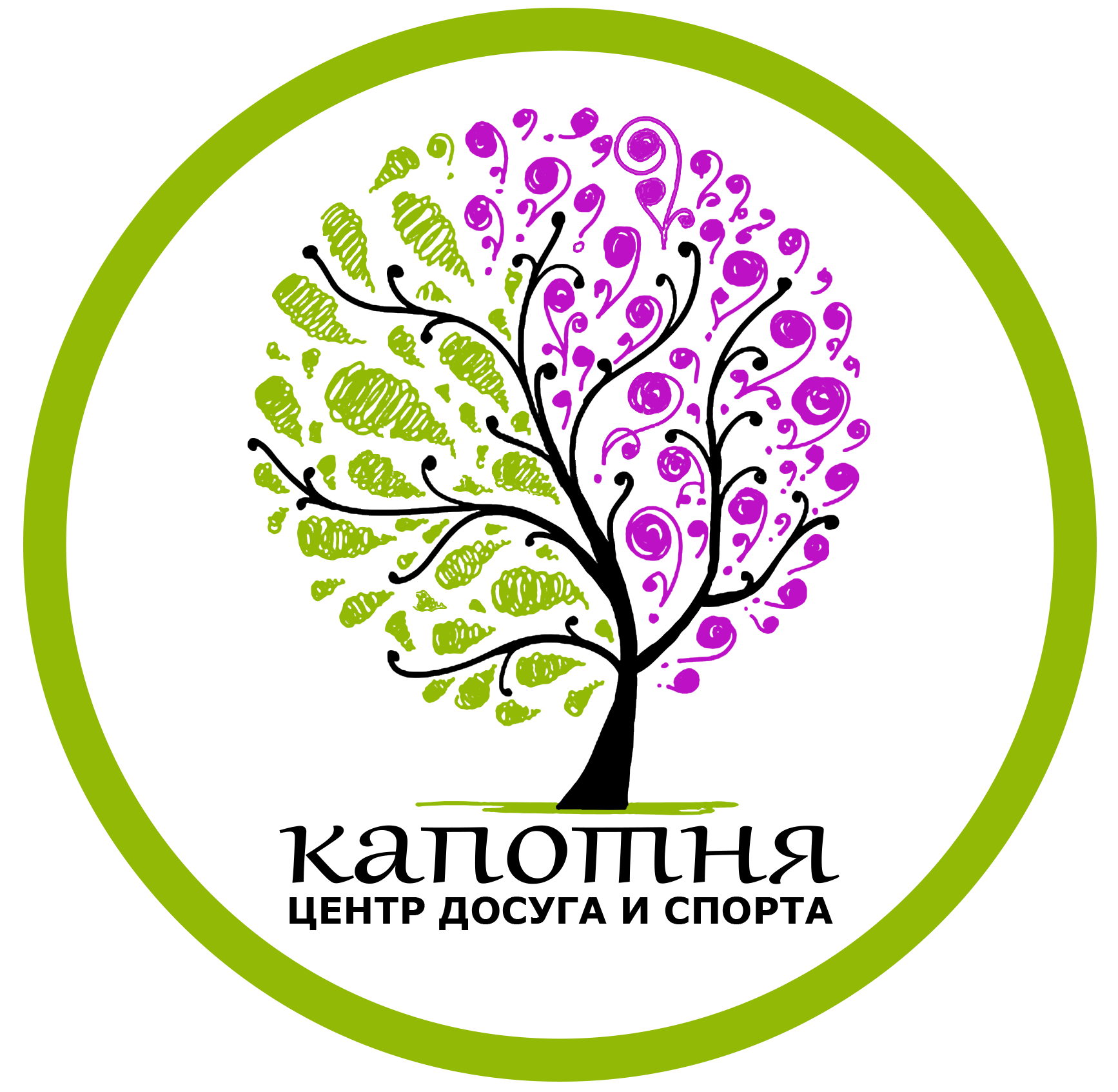 